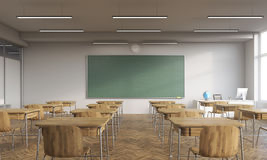 EMCED Legal SummitAugust 30, 2023MSU-Riley CenterMeridian, MSand August 31, 2023Rankin County School BoardBrandon, MSCome and take advantage of a one-day legal summit featuring some of the top school board attorneys in MS. We will discuss topics that administrators deal with daily.This training is free to all EMCED members and $150.00 for non-members.